F300 Ultrasonic InformationWasher Assets:  3144 //// 3137Machine:  Ultrasonic Washer F300Serial Number:  0613V0645 – 3144 //// 0413V0642 - 3137Model:  F-300-1812-CustomWeight of unit as shown assembled: Estimated weight of assembled washer:  3,500 lbsEstimated weight of cover/ transport cover:  500 lbsSolvent fill when empty:  62 gallons Additional Information:Transport cover / cover comes off during transportWasher must be hooked to a chiller system / or some method of cooling for operationCover and tanks would be crated individually when transported (disassembly and reassembly when received to destination)Dimensional information highlighted below. 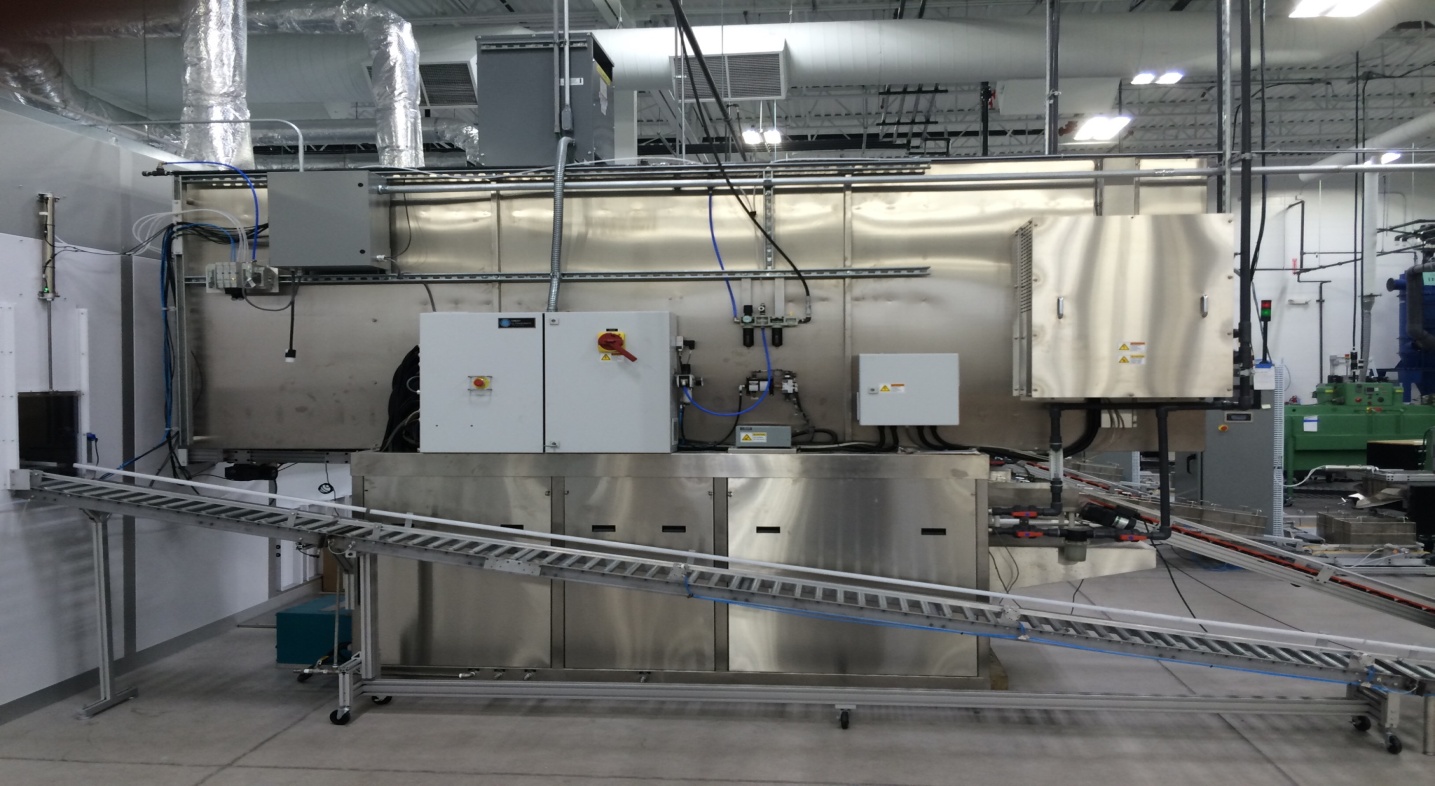 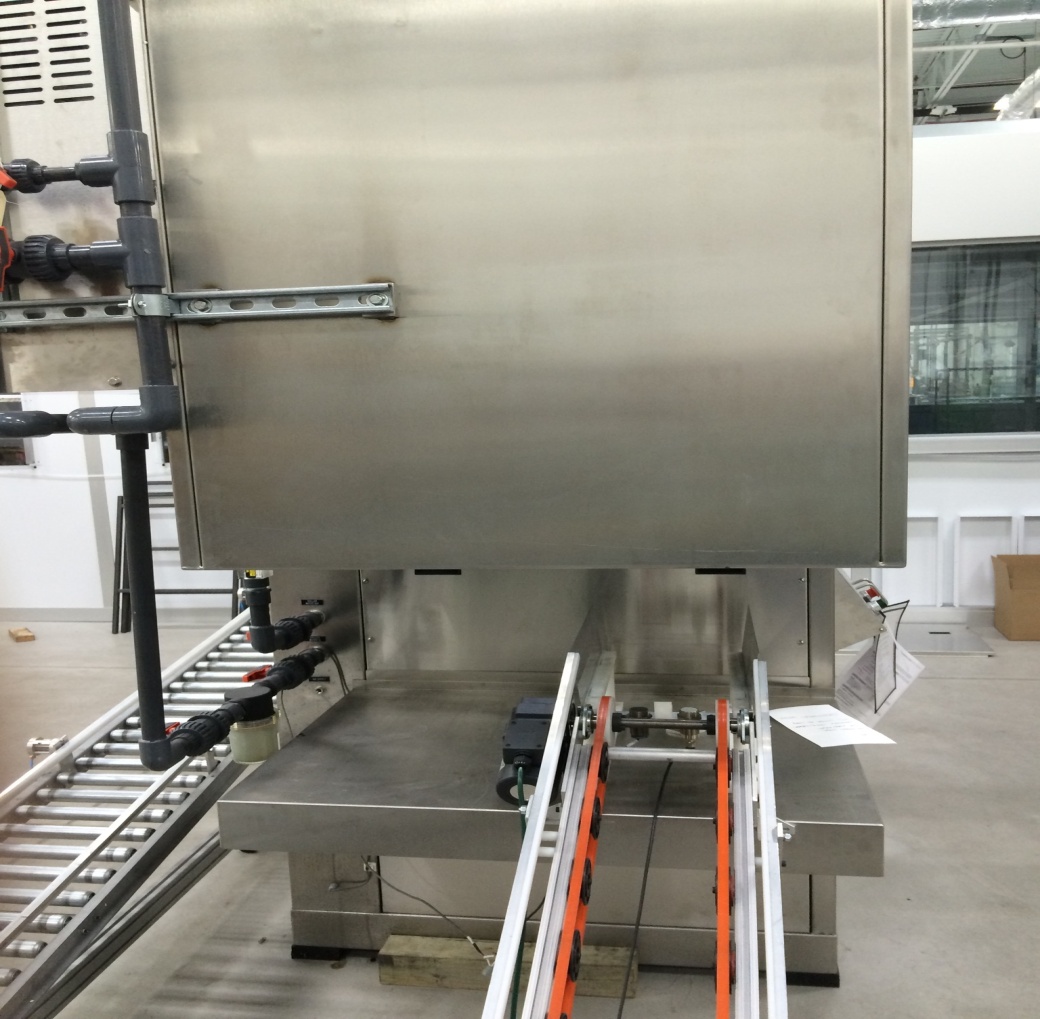 